竞价文件采购方式：线上竞价项目名称：广东省梅州监狱工会委员会2024年便民理发服务项目广东省梅州监狱工会委员会云采链（广州）信息科技有限公司二零二四年四月第一章 竞价须知本项目通过云采链线上采购一体化平台进行公开竞价，参与竞价的供应商必须登录平台进行注册，注册成功后方可参与项目竞价。语言要求供应商提交的响应文件以及供应商与采购人或平台就有关项目的所有来往函电均应使用中文书写。供应商提交的文件或资料可以用另一种语言，但相应内容应附有中文翻译本，由翻译机构盖章或者翻译人员签名。两种语言不一致时以中文翻译本为准。三、在云采链平台参与项目竞价后放弃成交资格超过三次（含三次）的供应商连同该供应商同一法人名下所有公司将被列入平台黑名单，永久不得参与平台的项目竞价。四、竞价须知竞价说明参与竞价的供应商应承担所有与准备和参加竞价有关的费用，不论竞价的结果如何，采购人和代理机构均无义务和责任承担这些费用。参与竞价的供应商必须按竞价附件的格式填写，不得随意增加或删除表格内容。除单价、金额或项目要求填写的内容外，不得擅自改动竞价附件内容，否则将有可能影响成交结果，不推荐为成交候选人。参与竞价的供应商需对用户需求书的所有条款进行整体响应，用户需求书条款若有一条负偏离或不响应，不推荐为成交候选人。若成交供应商自身原因无法完成本项目，则采购人有权利保留追究责任。成交供应商因自身原因被取消成交资格，采购人可重新启动采购或按竞价公告规定顺延推选符合要求的供应商作为成交供应商。若本项目竞价采购失败，采购人将重新采购，届时采购人有权根据项目具体情况，决定重新采购项目的采购方式。成交供应商若无正当理由恶意放弃成交资格，采购人有权将拒绝其参加本项目重新组织的竞价采购活动。如采购人或代理机构在审核或复核参与竞价的供应商所提交的竞价资料时，供应商须无条件配合；期间若发现存在弄虚作假或相关的失信记录或违反国家法律法规等相关的不良情形，采购人可取消其成交资格并保留追究责任的权力。参与竞价的供应商向我司咨询的有关项目事项，一切以竞价文件规定和竞价公告规定以及本公司的书面答复为准，其他一切形式均为个人意见，不代表本公司的意见。参与竞价的供应商应认真阅读、并充分理解竞价文件的全部内容（包括所有的补充、修改内容重要事项、格式、条款、服务要求和技术规范、参数及要求等）。供应商没有按照竞价文件要求提交全部资料，或者参与竞价所上传的文件没有对竞价文件在各方面都作出实质性响应是供应商的风险，有可能导致其竞价被拒绝，或被认定为无效竞价。采购人有权拒绝接受任何不合格的货物或服务，由此产生的费用及相关后果均由成交供应商自行承担。供应商认为竞价结果损害其权益的，应按照云采链平台相关指引在规定的时间内向采购人或代理机构提交书面质疑，不提交的视为无异议，逾期提交将不予受理。本竞价公告和竞价文件的解释权归“云采链线上采购一体化平台”所有。竞价文件的澄清或修改采购人或者采购代理机构可以对已发出的竞价文件进行必要的澄清或者修改。澄清或者修改的内容将在云采链平台上发布澄清（更正/变更）公告。无论澄清或者修改的内容是否影响竞价，平台将以短信形式通知所有的报名供应商；报名供应商应按要求履行相应的义务；如报名截止时间少于一个工作日的，采购人或者采购代理机构应当相应顺延报名的截止时间。采购人或者采购代理机构发出的澄清或修改（更正/变更）的内容为竞价文件的组成部分，并对供应商具有约束力。报名要求（参与竞价的供应商资质要求: 报名时需要提供以下盖章资料，并对上传的报名文件资料承担责任）供应商提供在中华人民共和国境内注册的法人或其他组织的营业执照或事业单位法人证书或社会团体法人登记证书复印件；如国家另有规定的，则从其规定；（如供应商为分公司，须取得具有法人资格的总公司（总所）出具给分公司的授权书，并提供总公司（总所）和分公司的营业执照（执业许可证）复印件。已由总公司（总所）授权的，总公司（总所）取得的相关资质证书对分公司有效，法律法规或者行业另有规定的除外）。供应商完全响应本项目用户需求的条款、内容及要求的，提供用户需求书响应声明函，格式详见附件。供应商须具备《政府采购法》第二十二条所规定的条件；本项目不接受联合体竞价；不允许分包、转包；提供供应商资格声明函，格式详见附件。报价要求（报价时需要提供以下盖章资料，并对上传的竞价文件资料承担责任）通过报名供应商应根据本公告要求，在规定的竞价时间内对采购项目进行报价，同时按本公告要求完整、真实、准确地填写并上传相应报价附件（报价表）。公告中的报价次数指报价期间供应商可进行的最多报价次数。本项目只允许报价1次。确定成交候选人本项目以最低价中标的方式确定成交供应商。报价时间截止后，系统按报价（经价格核准后的价格）由低到高顺序排列，报价最低的为第一成交候选人，报价相同的，按报价时间在前的为第一成交候选人；报价次低的为第二成交候选人，以此类推。无效报价参与竞价的供应商报价超过最高限价或超过项目对应产品单项最高限价的视为无效报价。参与竞价的供应商须提供本项目要求的资质文件，如果不按公告规定或竞价文件要求等相关规定提供符合要求的资质文件，将被视为无效报价。参与竞价的供应商须对本项目采购内容进行整体报价，任何只对其中一部分内容进行的报价都被视为无效报价。报价表以及有报价供应商落款的报价文件必须加盖报价供应商公章，否则视为无效报价。大写金额和小写金额不一致的，以大写金额为准；单价金额小数点或者百分比有明显错位的，以报价表的总价为准，并修改单价；总价金额与按单价汇总金额不一致的，以单价金额计算结果为准；不接受总价优惠折扣形式的报价，供应商应将对项目的优惠直接在清单报价中体现出来。如果供应商不接受对其错误的更正，其报价将被视为无效报价。按有关法律、法规、规章属于报价无效的。有下列情形之一的，视为串通竞价，其报价无效：存在单位负责人为同一人或存在控股、管理关系的不同单位参与同一竞价项目；不同供应商的响应文件由同一单位或者个人编制；不同供应商委托同一单位或者个人办理竞价事宜；不同供应商使用同一IP地址参与竞价；不同供应商的响应文件载明的项目管理成员或者联系人员为同一人；不同供应商的响应文件异常一致或者报价呈规律性差异；不同供应商的响应文件相互混淆；不同供应商的平台使用费从同一单位或者个人的账户转出。竞价活动失败出现下列情况的，本次竞价活动失败：报名供应商不足3家；报价供应商不足3家。出现影响采购公正的违法、违规行为的。因重大变故，采购任务取消的。使用费成交供应商须向平台服务商云采链线上采购一体化平台缴纳平台使用费，金额为预算金额的1.5%（四舍五入取整数），不足1000元收1000元。成交供应商无正当理由放弃成交资格的必须按竞价公告等相关规定缴纳相应的平台使用费。如确实因不可抗力放弃成交资格的，应在不可抗力发生后三个工作日内予以通知采购代理机构并提供相关的证明；如逾期，采购代理机构不予退还平台使用费。五、联系方式扫码关注微信公众号“云采链互联服务平台”，即可在线咨询相关事项。第二章 用户需求书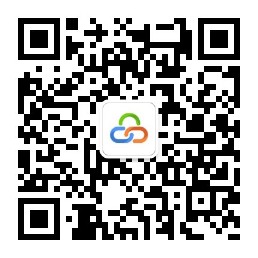 说明：响应供应商须对本项目进行整体响应，任何只对其中一部分进行的响应都被视为无效响应。项目一览表项目内容1、采购人提供理发场所，负责理发室水电费用。设置洗头床2张、剪发椅2张、镜台2张、工作台2张、师傅凳2张，沙发、茶几一套，热水器和空调等。成交人为采购人员工(采购人员工人数约800人)提供理发服务，不允许对外营业。2、服务期：1年。3、成交人负责自备理发用品、用具及理发室耗材。洗发用品使用国产品牌商品（飘柔，沙宣或花王），严禁使用假冒伪劣产品，确保安全。4、以购买服务方式按月结算：由单位以实际成交价按月结算理发服务费用。为采购人员工提供理发服务后，个人按短发洗剪吹10元、长发洗剪吹15元的价格（其他服务类型由个人与服务商协商）现场结算。不限每月个人理发次数。项目要求1、成交后三天内签订合同并缴交合同金额的5%作为履约保证金。2、成交人直接从事理发室的经营管理，严禁转包、分包、委托他人管理，否则视作违约，采购人有权终止协议并要求成交人或转包、分包的任何第三方撤离场所，成交人指定一名负责人与采购人进行对接，并全权负责经营管理工作。3、供应商提供理发室服务人员，人数不少于2人（含），其中拥有熟练的洗剪吹等技能者（含发型师设计师）不少于1人（含），并维持人员稳定，如人员发生变动需提前通知采购人并征得同意。4、服务人员具相关行业从业经验、遵纪守法，且定期体检，健康合格，无传染性疾病，全员持证（健康证）上岗。5、服务时间：工作日8:00-19:30，确因特殊情况需调整服务时间需提前3天书面通知并征得采购人同意，一年不超过3次，采购人原因需调整的除外。6、按《公共场所卫生管理条例》、《美容美发场所卫生规范》等要求加强理发室的清洁卫生管理，并负责理发室环境卫生和垃圾处理。7、负责办理公共场所卫生许可证。8、确保服务质量，做到规范有序，热情周到，并虚心听取客户的建议和意见，妥善解决顾客合理要求。其他服务项目、价格应上墙公示。9、便民理发室不得对外营业。成交人应加强人员管理，理发前认真查验核对理发会员的身份，发现有对外营业情况的每次支付200元违约金。发生三次仍未落实整改的，采购人有权终止协议并要求成交人撤离场所。同时成交人应承担由此产生的相关责任，包括但不限于行政处罚，对采购人的经济和声誉损失进行赔偿。10、成交人应妥善使用采购人提供的设备、设施，若非正常使用损坏须照价赔偿。成交人负责理发室用水用电安全，由于成交人在使用过程中违反相关安全操作规定、消防条例，导致发生安全或火灾事等事故，由成交人承担由此引起的全部经济损失。11、成交人接受采购人对理发室服务的监督和考核。对理发服务的投诉经调查属实的给予警告并要求整改，发生三次仍未落实整改的，采购人有权终止协议并要求成交人撤离场所。成交人因违反采购人要求被终止协议撤离场所的，不再结算当月服务费用。12、成交人半年内不得以任何理由停止经营。确因自身经营等问题需终止协议撤离场所的，应提前2个月书面告知采购人，否则没收履约保证金。报价要求报价：以至少派2人(理发师傅1人；洗头工1人)的人民币10000元/月为本项目单价最高限价报价，以报价最低者为成交供应商。由供应商负责相关税费。付款方式1、结算：根据最后成交的报价由单位每个月结算一次。每位理发会员自负部分的理发费根据价目表由个人现场支付。2、付款方式成交人提供一个对公帐户。每个月5日前（遇法定节假日顺延）成交人将上个月理发服务费用开具正规发票，双方办理费用结算手续。其他涉及到相关税费等统一由成交人自行负责。附件：合同书（供参考）合   同  书合同编号：GH2024—   号项目名称：广东省梅州监狱便民理发服务签订日期： 2024 年  月   日甲方：广东省梅州监狱工会委员会电话：0753—2183013乙方： 电话： 甲乙双方根据有关法律、法规，本着平等互利的原则，通过友好协议，就乙方在甲方提供场所内开设理发室，为甲方员工提供理发服务的有关事宜达成如下协议:第一章  经营场所 一、甲方将位于单位活动中心一楼理发室提供给乙方使用，由乙方为甲方员工提供理发服务。第二章  经营范围 二、乙方服务范围为理发服务等。第三章  协议期限三、本协议服务期：1年。签订合同之日甲方须交纳5000元作为履约保证金，1年合同期满无出现任何服务质量和违约问题，全额退回（不计利息）。第四章  甲方的权利及义务四、不收取场地费用，物业管理费等。五、负责便民理发室理发服务产生的水电费用,提供理发室内设备设施。设置洗头床2张、剪发椅2张、镜台2张、工作台2张、师傅凳2张，沙发、茶几一套，热水器和空调等。六、负责对乙方理发室服务的监督和考核。七、协助配合乙方办理理发室的公共场所卫生许可证。第五章  乙方的权利义务八、由乙方直接从事理发室的理发服务，严禁转包、分包，严禁委托他人管理，否则视作违约，甲方有权终止协议并要求乙方或转包、分包的任何第三方撤离甲方场所。九、乙方承诺选派的理发室服务人员人数不少于2人(含)，其中拥有熟练的洗剪吹技术者(含发型师设计师)不少于1人(含)，并维持人员稳定，如人员发生变动需提前通知甲方并征得甲方同意。服务人员须具有一定的相关行业从业经验，遵纪守法，且定期体检，健康合格，无传染性疾病，全员持证(健康证)上岗。十、服务时间：工作日8:00-19:30，确因特殊情况需调整服务休息需提前3天书面通知并征得甲方同意，一年不超过3次，甲方原因需调整的除外，否则发生此类情况的每次向甲方支付200元违约金。十一、理发用品、用具及理发室耗材由乙方自备。毛巾，刮胡刀片等一次性用品每人次更换，确保卫生。洗发用品使用国产品牌商品（飘柔，沙宣或花王）。发现使用假冒伪劣产品每次向甲方支付200元违约金。十二、乙方须按《公共场所卫生管理条例》、《美容美发场所卫生规范》等要求加强理发室的清洁卫生管理、办理公共场所卫生许可证(甲方协助配合)。十三、便民理发室不得对外营业。乙方应加强人员管理，理发前认真查验核对理发会员的身份，发现有对外营业情况的每次向甲方支付200元违约金。发生三次仍未落实整改的，甲方有权终止协议并要求乙方撤离场所。十四、乙方在甲方经营场所内不得有任何违法违纪行为的发生，否则由此产生的相关责任，应由乙方应承担，包括但不限于行政处罚，对甲方的经济和声誉损失进行赔偿。十五、乙方应妥善使用甲方提供的设备、设施，若非正常使用损坏须照价赔偿。乙方负责理发室用水用电安全，由于在使用过程中违反相关安全操作规定、消防条例，导致发生安全或火灾事等事故，由乙方承担由此引的的全部经济损失。十六、乙方接受甲方对理发室服务的监督和考核。对理发服务的投诉经调查属实的给予警告并要求整改，发生三次仍未落实整改的，甲方有权终止协议并要求乙方撤离场所。乙方因违反采购人要求被终止协议撤离场所的，不再结算当月服务费用。十七、乙方在签订合同半年内不得以任何理由停止经营。确因自身经营等问题终止协议撤离场所的，应提前2个月书面告知甲方，否则没收履约保证金。第六章  服务项目及收费标准十八、基础洗剪吹价格: 洗剪吹（短发）10元；洗剪吹（长发）15元；并将包含其他服务项目的《梅州监狱便民理发服务价目表》在理发室内上墙明示。十九、付款方式：乙方提供一个对公账户。每月5日前（遇法定节假日顺延）乙方将上月理发服务费用开具发票交由甲方相关部门办理结算手续。其他涉及到相关税费等统一由乙方自行负责。第八章  其他事项二十、服务过程中如有纠纷，按照《中华人民共和国消费者权益保护法》、《美容美发业管理暂行办法》等相关规定进行处理。二十一、本合同一式伍份，甲方叁份，乙方贰份，每份都具有同等法律效力。本合同附件与合同文本具有同等法律效力。二十二、甲乙双方因本合同引起的争议或一方违背合同承诺，由甲乙双方协商解决，如协商无法达成一致，提交甲方所在地人民法院诉讼解决。二十三、未尽事宜，由双方协商办理，如须变动本协议内容的，由双方协商后签署补充协议进行约定。甲方：广东省梅州监狱工会委员会    乙方： 授权代理人：                授权代理人：日期：                      日期：第三章 竞价附件报价表注：供应商必须按报价表的格式填写，不得增加或删除表格内容。除项目要求填写的内容外，不得擅自改动报价表内容，否则将有可能影响成交结果，不推荐为成交候选人。平台填报单价报价，平台报价与报价表单价报价不一致的，以报价表单价报价（经价格核准后的价格）为准。报价表须加盖单位公章，否则视为无效报价。供应商名称（盖公章）：日期：用户需求书响应声明函致：广东省梅州监狱工会委员会、云采链（广州）信息科技有限公司关于贵单位、贵司发布广东省梅州监狱工会委员会2024年便民理发服务项目的竞价公告，本公司（企业）愿意参加采购活动，并作出如下声明：本公司（企业）承诺在报名时已对于用户需求书中的各项条款、内容及要求给予充分考虑，明确承诺对于本项目的用户需求中的各项条款、内容及要求均为完全响应，不存在任意一条负偏离或不响应的情况。本公司（企业）清楚，若对于用户需求书各项条款存在任意一条负偏离或不响应的情况，不被推荐为成交候选人的要求。本公司（企业）承诺在本次采购活动中，如有违法、违规、弄虚作假行为，所造成的损失、不良后果及法律责任，一律由本公司（企业）承担。备注：本声明函必须提供且内容不得擅自删改，否则视为响应无效。本声明函如有虚假或与事实不符的，作无效报价处理。供应商名称（盖公章）：日期：供应商资格声明函致：广东省梅州监狱工会委员会、云采链（广州）信息科技有限公司：关于贵单位、贵司发布广东省梅州监狱工会委员会2024年便民理发服务项目的采购公告，本公司（企业）愿意参加竞价，并声明：一、本公司（企业）具备《中华人民共和国政府采购法》第二十二条规定的条件：（一）具有独立承担民事责任的能力；（二）具有良好的商业信誉和健全的财务会计制度；（三）具有履行合同所必需的设备和专业技术能力；（四）有依法缴纳税收和社会保障资金的良好记录；（五）参加政府采购活动前三年内，在经营活动中没有重大违法记录；（六）法律、行政法规规定的其他条件。二、本公司（企业）具有本次采购项目服务能力。三、本公司（企业）有固定的经营场所，信誉良好、售后维护服务好，并且在经营活动中无严重违法记录。四、本公司（企业）不以联合体身份参与本项目竞价，不分包、不转包。本公司（企业）承诺在本次采购活动中，如有违法、违规、弄虚作假行为，所造成的损失、不良后果及法律责任，一律由本公司（企业）承担。特此声明！备注：本声明函必须提供且内容不得擅自删改，否则视为响应无效。本声明函如有虚假或与事实不符的，作无效报价处理。供应商名称（盖公章）：日期：采购内容会员人数服务期预算金额（含税）广东省梅州监狱工会委员会2024年便民理发服务800人1年人民币120000.00元采购内容会员人数服务期单价最高限价（人民币 元/月）单价报价（人民币 元/月）备注广东省梅州监狱工会委员会2024年便民理发服务800人1年10000